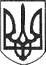 РЕШЕТИЛІВСЬКА МІСЬКА РАДАПОЛТАВСЬКОЇ ОБЛАСТІВИКОНАВЧИЙ КОМІТЕТ РІШЕННЯ04 січня 2021 року                                                                                          № 1Про  передачу майна комунальній установі ,,Центр надання соціальних послуг Решетилівської міської ради” 	Керуючись рішенням сорок другої позачергової сесії сьомого скликання  від 18 листопада 2020 року № 1275-42-VII „Про створення комунальної установи ,,Центр  надання  соціальних  послуг Решетилівської  міської  ради”, в зв’язку з структуруванням функціональних напрямків діяльності, забезпечення безперебійного надання соціальних послуг жителям територіальної громади, виконавчий комітет Решетилівської  міської радиВИРІШИВ:	1. Передати з 04 січня 2021 року будівлі, споруди та  індивідуально визначене майно (акт додається) з балансу виконавчого комітету Решетилівської міської ради на баланс комунальної установи ,,Центр надання соціальних  послуг Решетилівської  міської  ради”.	2. Створити комісію з приймання – передачі в складі:- Сивинська Інна Василівна – перший заступник міського голови;- Момот Світлана Григорівна – начальник відділу бухгалтерського обліку, звітності та адміністративно-господарського забезпечення — головний бухгалтер;- Колотій Наталія Юріївна – начальник відділу з юридичних питань та управління комунальним майном;- Хиль Оксана Вікторівна – директор комунальної установи ,,Центр  надання  соціальних  послуг Решетилівської  міської  ради”;- Хлистун Юлія Вікторівна – головний бухгалтер комунальної установи ,,Центр  надання  соціальних  послуг Решетилівської  міської  ради”.	3. Контроль за виконанням рішення покласти на першого заступника міського голови  Сивинську І.В.Міський голова                                                                        О.А. Дядюнова